МЫ ЗА СПОРТ!

ВНИМАНИЕ

11.12. в нашей любимой школе стартовали "Новогодние состязания" по волейболу.

Первыми, участие приняли, учащиеся 9-х классов.
Все молодцы!
Победила дружба!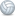 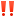 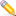 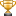 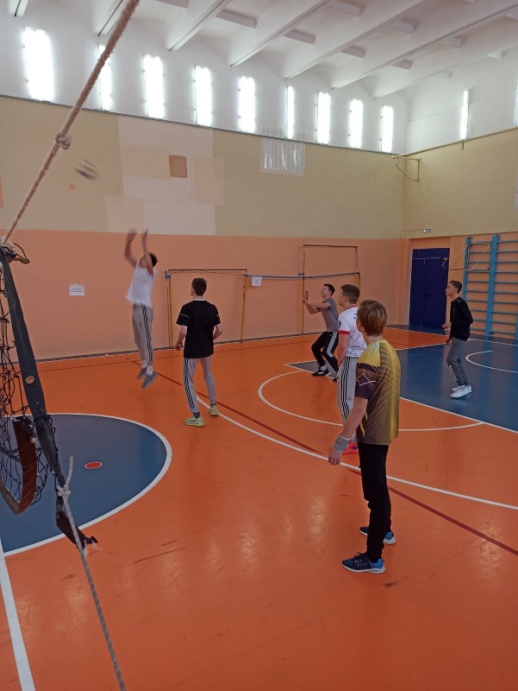 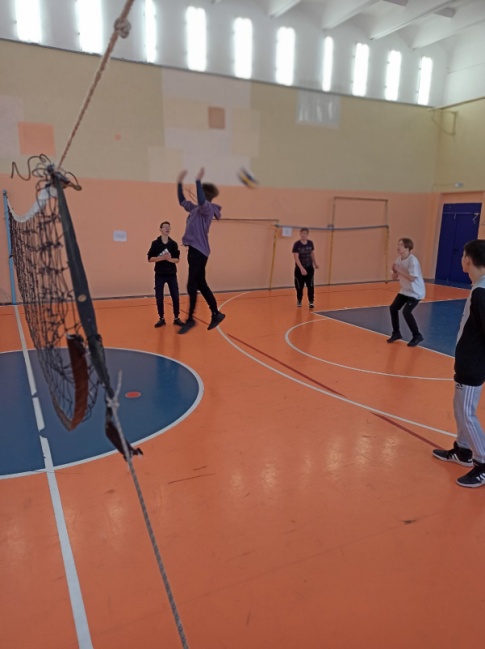 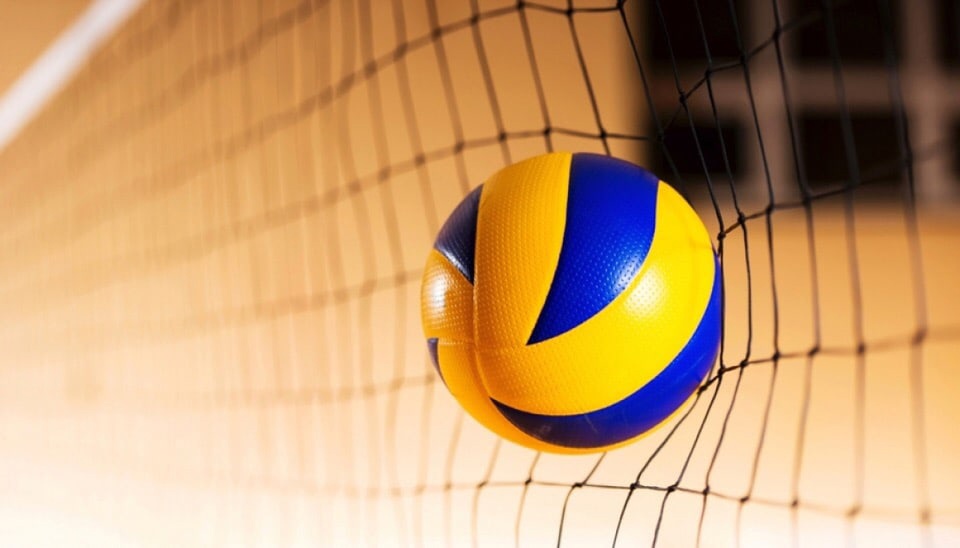 